Ежегодно во всём мире в конце мая празднуется День соседей. Так в России в 2018 году он отмечается 25 мая. Замечательный добрый праздник! Впору затянуть какую-нибудь частушку из репертуара домовёнка Кузи, например, такую: «приходил сосед к соседу на весёлую беседу», напечь пирогов, поставить самовар и позвать своих соседей на праздник.Но на самом деле международный праздник День соседей, или как его ещё называют День добрососедства, призван взглянуть на вопрос с противоположной стороны. Речь об отчуждённости и безразличии к тем, кто рядом с нами в самом широком смысле этого слова. Жители больших городов часто вообще не знают, кто живёт у них за стенкой.Соседей, как и Родину, как правило, не выбирают. Значит, нужно учиться дружить. А это большой труд души и дело не одного дня, пусть и праздничного: понять, принять, найти компромисс – это тоже соседство. «Ну-ка, ну-а, что у нас за соседи? Друзья или просто знакомые? А не знакомы, долго ль познакомиться?» — зазывает на новоселье гостей добрый и щедрый Домовёнок. Всё у него просто, как в детстве: съел на пару с соседом пирожное-«олелюшечку» и всё, друг закадычный на всю жизнь. А, может быть, он прав, и мы сами усложняем себе жизнь?Наш детский сад не остался в стороне и с размахом провел мероприятия, приуроченные к международной акции «День соседей». Мы и беседовали на тему добра и добрососедства, и трудились бок о бок, чтобы сделать наш сад чище и уютнее. Проводили музыкальный праздник и конкурс рисунков между группами, в котором, конечно же, победила дружба!Мероприятия по организации и проведению акции «Международный день соседей»в МБДОУ №79 «Детский сад «Мальчиш-Кибальчиш» комбинированного вида»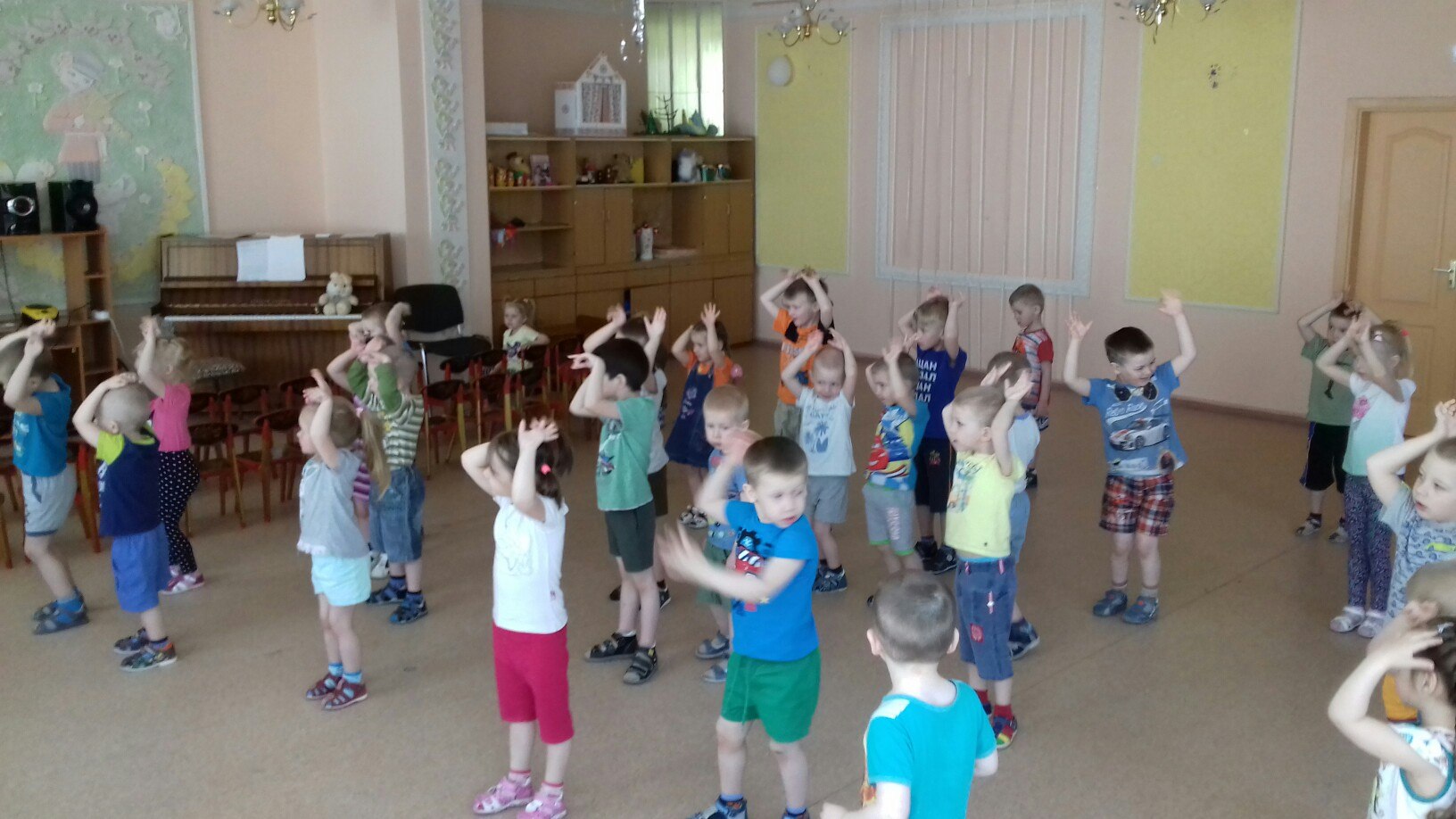 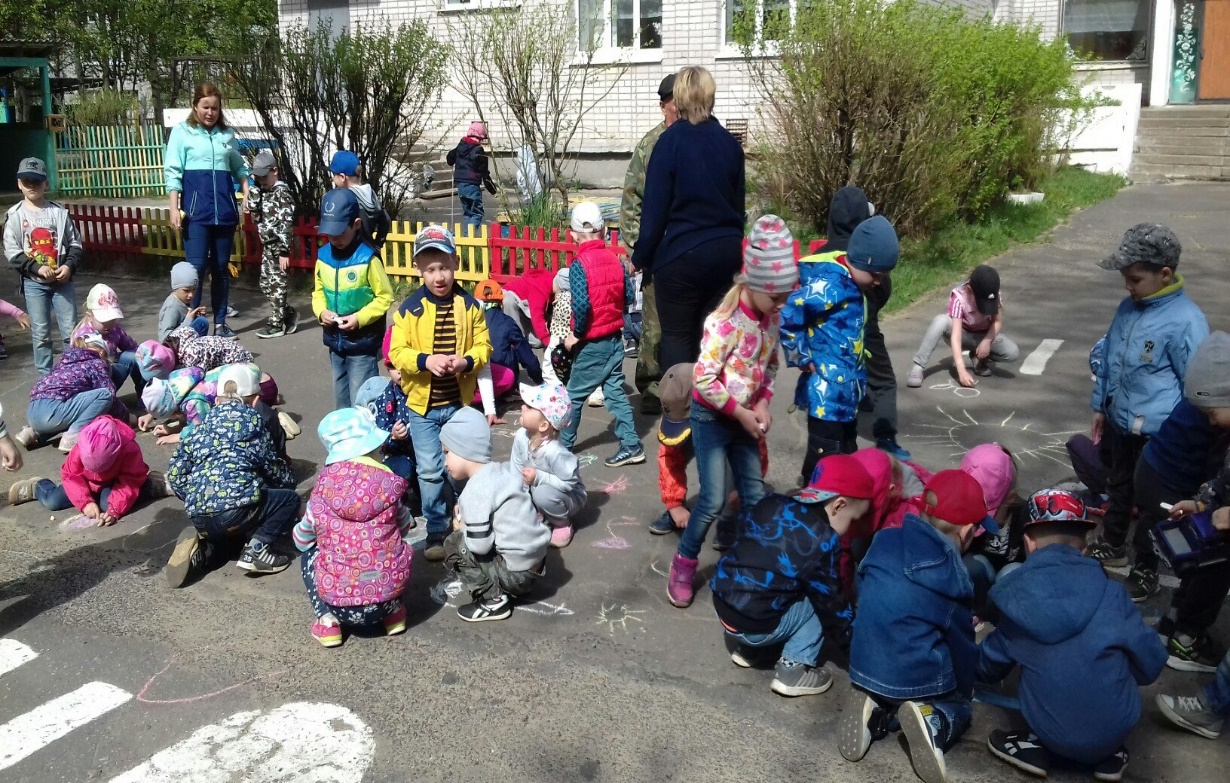 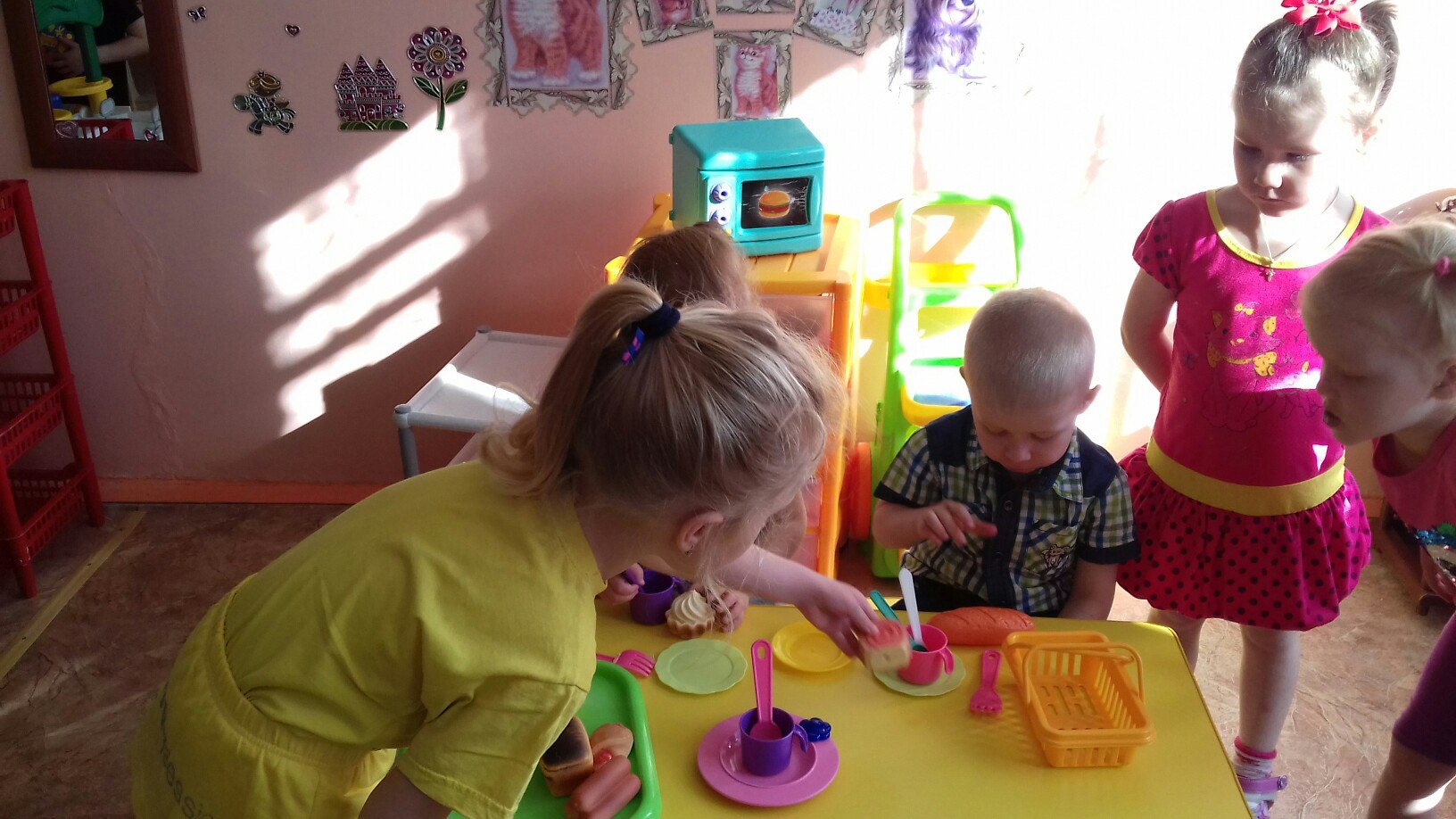 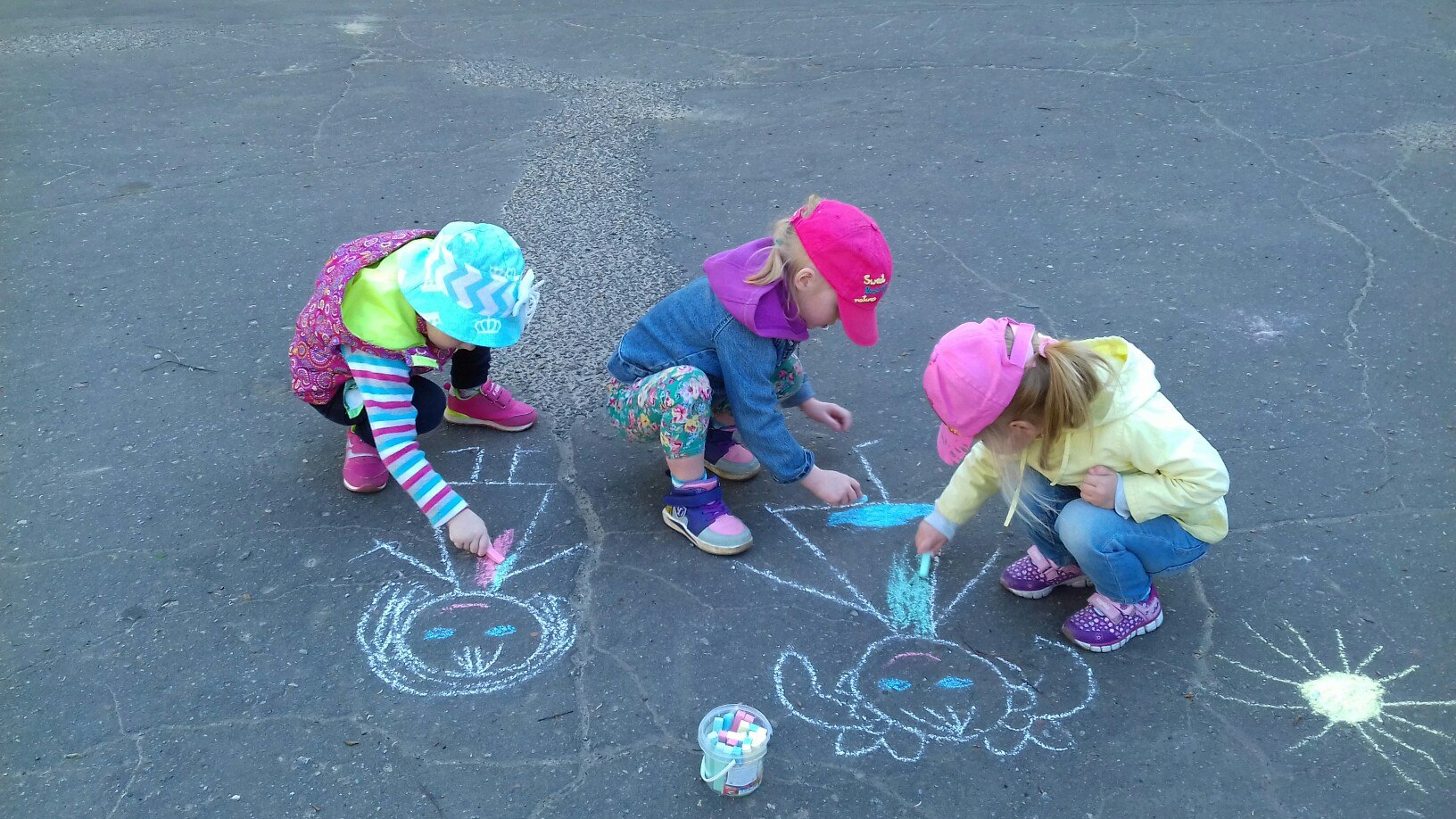 № п/пНаименование мероприятия, количество участниковДата и место проведения1Беседа «Моя семья»145 участниковПроведено14,15 мая2Беседа «О добре и добрососедстве»120 участниковПроведено17, 18 мая3Уборка территории, участков детского сада «Добрососедский субботник»430 участниковПроведено21,23 мая4Музыкальный праздник «Объединение и укрепление связей между группами»109 участниковПроведено22 мая5Конкурс рисунков на асфальте «Моя семья»254 участникаПроведено25 мая